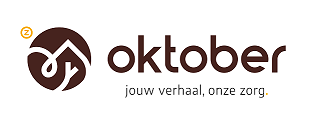 Vakgroep Specialisten Ouderengeneeskunde OKTOBER (voorheen RSZK) enGeriater en Internist Ouderengeneeskunde - Maxima Medisch CentrumProgramma nascholing Geriatrie26 november 2019Aanvang: 17.30 uurEinde: 19.30 uurLocatie Merefelt, KorenbloemGeriatrie scholing vakgroep SO – OKTOBER op 26 november 2019Onderwerp: Osteoporose17.30 - 18.30 uur: - Casuïstiek / presentatie & vragen: zie bijlagen18.30  - 19.30 uur: - Bespreking richtlijnen en beleid;- Afspraken te maken m.b.t. behandeling / medicatie;19.30 uur: sluiting